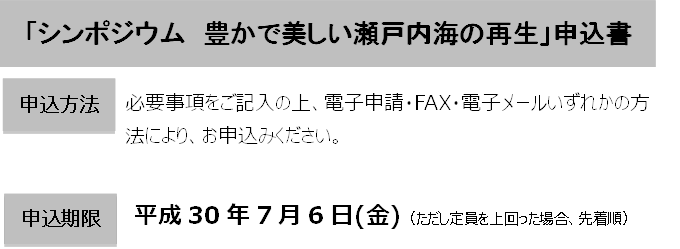 ※ お申込の際にいただいた個人情報を本シンポジウムの御案内以外で使用することはありません。御所属御名前参加人数参加人数　　　　名御連絡先電　話(　　　)　　　　-　　　FAX(　　　)　　　　-　　　(　　　)　　　　-　　　御連絡先E-mail申込先電子申請以下アドレスまたはQRコードからアクセスしてご登録ください。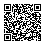 https://www.shinsei.elg-front.jp/hyogo/uketsuke/dform.do?id=1526541310054申込先FAX０７８ – ３６２ – ３９６６申込先電子メールmizutaiki_07@pref.hyogo.lg.jp